BẢNG BÁO GIÁNgày:     /      / 201…Số: VNC2019 /SCIONGCMS/01Kính gửi:  QUÝ KHÁCH HÀNGCông Ty TNHH Thương Mại Dịch Vụ Kỹ Thuật Việt Nguyễn xin trân trọng gởi đến Quý khách hàng bảng báo giá các thiết bị như sau:           ĐIỀU KIỆN THƯƠNG MẠI:Giá trên đã tính các khoản thuế và chi phí như: thuế nhập khẩu, vận chuyển, bảo hành chuyển hàng đến Bên Mua;2.   Quy cách hàng hóa: Thiết bị mới 100% , nguyên đai, nguyên kiện 3.   Thời gian bảo hành:Thiết bị mới 100%, được bảo hành 12 tháng máy chính theo tiêu chuẩn của nhà sản xuất.Điện cực máy để bàn + cầm tay bảo hành 6 tháng theo tiêu chuẩn của nhà sản xuất.Điện cực bút đo bảo hành 3 tháng theo tiêu chuẩn của nhà sản xuất.Chế độ bảo hành không áp dụng đối với những lỗi do người sử dụng gây ra, phụ kiện, đồ thuỷ tinh, vật tư tiêu hao…4.   Thời gian giao hàng: Tùy thuộc thời điểm đặt hàng:Đặt hàng: 08 – 10 tuần kể từ khi hợp đồng/ đơn hàng có hiệu lực;5.    Địa điểm giao hàng: PTN Chủ đầu tư. 6.    Thanh toán: Thanh toán: 50% sau khi ký hơp đồng – 50% còn lại trong vòng 10 ngày kế từ ngày bàn giao/ nghiệm thu/ thanh lý và xuất hóa đơn tài chính; Thanh toán bằng tiền mặt hoặc chuyển khoản bằng tiền đồng Việt Nam theo tỷ giá bán ra của Ngân hàng Ngoại Thương Việt Nam tại từng thời điểm thanh toán.Số tài khoản thụ hưởng: 041 0101 0022 700Tại: Ngân hàng TMCP Hàng hải (Maritime Bank) chi nhánh TP. Hồ Chí MinhĐơn vị thụ hưởng: Công ty TNHH Thương Mại Dịch Vụ Kỹ Thuật Việt NguyễnMST: 0 3 1 1 1 4 6 2 3 3 5         7.   Thời hạn báo giá: Phiếu báo giá có giá trị trong vòng 30 ngày kể từ ngày ghi trên;Rất mong được sự xem xét và ủng hộ của Quý khách hàng!STTMã/ Code TÊN THIẾT BỊ/ ĐẶC TÍNH KỸ THUẬTSLĐVTĐƠN GIÁ(VNĐ)THÀNH TIỀN(VNĐ)1SCION 456-GC / SCION TQ PremiumMáy sắc ký khí khối phổ 03 tứ cực GCMSMSModel: SCION 456-GC / SCION TQ PremiumHãng sản xuất: SCION – Anh Xuất xứ: Anh 01Hệ thống1.1Máy sắc ký khíModel: SCION GC-4561BộBao gồmBao gồm1.1.1Thân máy chính:Có thể gắn và vận hành đồng thời được 3 buồng bơm mẫu (Injector) với 5 loại Injector khác nhau :S/SL Split/Splitless injectorPTV Programmable Temperature VaporizingCOC Cold On-Column injectorFlash injectorPWOC Packed/Wide bore On-Column injectorCó thể gắn và vận hành đồng thời được 4 detector (3 detector GC và 1 detector khối phổ )  với 7 loại detector khác nhau:FID Flame Ionization DetectorTCD Thermal Conductivity DetectorECD Electron Capture DetectorTSD (NPD) Thermionic Specific DetectorPFPD Pulsed Flame Photometric DetectorPDHID Pulsed Discharge Helium Ionization DetectorMS Mass SpectrometryTốc độ thu nhận dữ liệu : 600 Hz cho tất cả các detector (trừ detector PFPD)Cả Injector và Detector đều có chương trình điều khiển áp suất hoặc dòng tự động EFC (Electronic Flow Control), có thể lập trình để tối ưu hóa chế độ phân tích.Có thể gắn đến 9 bộ EFC để điều khiển khí cho detector, injector và khí bổ trợ.Điều khiển GC:Tín hiệu ngoài (digital output) : tổng 16 với 8 (tiêu chuẩn) và 8 (chọn thêm)Số tín hiệu tối đa :  16Điều khiển nhiệt : tổng cộng 9 vùng nhiệt độ với 5 vùng nhiệt độ (tiêu chuẩn) và 4 vùng (chọn thêm)Phương pháp : Tối đa nhớ được 50 phương pháp trên máy (số ký tự tối đa là 30 ký tự)Logging : Chạy log file, Error log fileMàn hình hiển thị : màn hình màu TFT, độ phân giải WVGA (800 x 480), kích thước 9", cảm ứng (Touch screen)Điều khiển bằng cảm ứng hoặc phím bấmGiao diện : Ethernet protocol TCP/IP, 100MbpsThiết bị đáp ứng các tiêu chuẩn : CSA (C22.2 61010-1 & UL 61010-1 ); IEC: 61010-1; EMC (47 CFR part 15, ANSI C63.4,  EN 61326)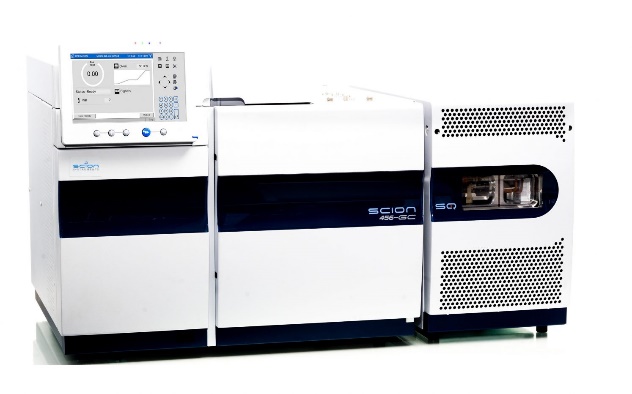 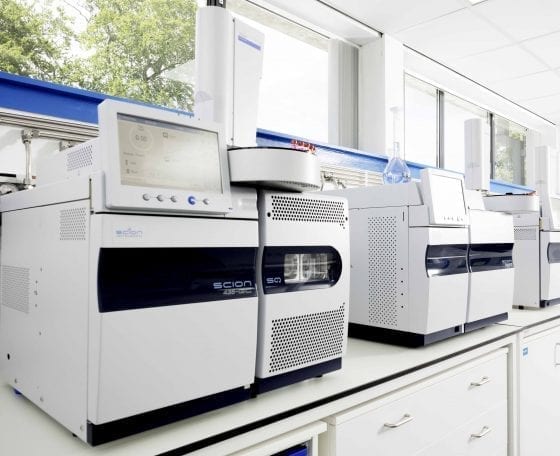 1.1.2Lò cột  gắn trên thân máy chính :Sử dụng để điều nhiệt các cột tách, tối ưu các quá trình tách để phân tích định tính và định lượng có độ chính xác caoKích thước lò : 28 cm (w) x 20 cm (d) x 28 cm (h) (15,7 Lít)Khoảng nhiệt độ: từ nhiệt độ phòng +4oC đến 450oC , từ -60oC đến 450oC khi sử dụng bộ làm lạnh CO2 lỏng (chọn thêm), từ  -100oC đến 450oC khi sử dụng bộ làm lạnh N2 lỏng (chọn thêm).Số bước chương trình nhiệt độ: 24 bước tăng/giảm nhiệt và 25 bước đẳng nhiệt.Tốc độ gia nhiệt tối đa : 150oC/phút, 180°C/phút với phụ kiện oven insert accessory (chọn thêm).Tốc độ làm lạnh nhanh: từ 400oC đến 50oC trong khoảng 4.5 phút Độ phân giải nhiệt độ cài đặt : 0.1oCNhiệt độ bên trong lò thay đổi khi nhiệt độ môi trường thay đổi 1oC : <0.01° CĐộ lặp lại thời gian lưu : <0.008% hay < 0.0008 phútĐộ lặp lại diện tích peak : < 1% RSD01BộBao gồmBao gồm1.1.3Bộ bơm mẫu chia dòng/không chia dòng  Split/Splitless Injector Có bộ điều khiển khí tự động EFC (Electronic Flow Control) :Kiểu module: 4 module tiêm mẫu đặc hiệuĐộ chính xác áp suất : 0,1% trên toàn dảiĐộ phân giải áp suất là : 0,001 psi trên toàn dải Độ chính xác dòng: 0,2% trên toàn dải hay 2% giá trị đo.Độ lặp lại dòng : 0.5%Nhiệt độ tối đa : 450oCKhoảng áp suất: 0-150psiTốc độ dòng tổng :500 mL/phút  cho N2/Ar1500 mL/phút cho He/H2Khoảng chia 1-10,000 lần (tùy thuộc vào cột)01BộBao gồmBao gồm1.2Hệ thống DetectorHệ thống có thể lắp được 4 detector (bao gồm 1 detector MS) và có thể chạy với cột nhồi, cột mao quản. Hệ thống có thể ghép với các detector FID, TCD, ECD, TSD, PFPD, PDHID, MS, MS/MSĐầu dò khối phổ 03 tứ cực (Triple Quardrupole – MS/MS)Model: SCION TQ Premium1.  Tính năng kỹ thuật:Đường dẫn ion không xử dụng hệ thống thấu kính (lens free): Kỹ thuật không sử dụng thấu kính tăng hiệu năng trên quét thu phổ trên nhiều phản ứng (MRM - Multiple Reaction Monitoring). Dễ sử dụng và bảo trì.Hệ thống không dùng thấu kính sẽ cho độ truyền qua của các ion lớn hơn và kết quả ổn định hơn. Ngoài ra việc thực hiện điều chỉnh hệ thống (tuning) đơn giản hơn.Nguồn Ion hóa: Sử dụng hệ filament kép với kỹ thuật phục hồi dòng electronCó thể thay đổi hay vệ sinh nguồn ion source mà không cần tắt hệ thống chân khôngVật liệu trơ rất bền do đó tăng thời gian sử dụngBộ tập trung ion tích cực Q0:Sử dụng phân tử khí He đưa mẫu vào Q0 để tập trung dòng electron cho độ nhạy caoGia nhiệt để tránh bẩnGóc cong 900 để giảm nhiễu do các phần tử trung hòaTốc độ bơm Turbo cao:Bơm 2 bước, tốc độ 310/400 L/giây, Tốc độ khí mang He có thể lên đến 25 mL/phút do đó hệ thống có thể sử dụng cho côt Wide bore (ID 0.53mm)Ống va đập (Curved collision cell):Ống va đập cong 1800 với vùng lọc trước và lọc sau. Đường va đập ion dài (185mm), tạo ra các ion con với hiệu suất rất cao (CID). Ống va đập cong loại trừ gần như hết các hạt trung hòa làm giảm nhiễu và tăng độ nhạy; Đường va đập ion dài  tạo ra các ion con với hiệu suất rất cao.Đầu dò Extended Dynamic range (EDR)- Công nghệ EDR: Tăng khoảng tuyến tính động học nhờ vào công nghệ tối ưu hóa hệ số khuếch đại của đầu dò trong lúc electron di chuyển trong đầu dò (on-the-fly multiplier gain optimization), kết quả thu được sẽ tính toán về lượng ion ban đầu đi đến đầu dò.Người sử dụng không cần phải lập nhiều đường chuẩn với những khoảng nồng độ khác nhau- Công nghệ Direct Ion collection: Phát hiện cho Ion âm do không sử dụng dynode, Ion âm va chạm trực tiếp vào nhân điện tử (multiplier). Làm tăng khả năng phát hiện ion âm do không mất ion khi va đập với Dynode; giảm số lần phát xạ electron do đó giảm nhiễu; tăng tuổi thọ Detector do sự phân tán ion lên vùng rộng của các nhân điện tửHệ thống hỗ trợ  chức năng quét trên cơ sở các hợp chất “Compound Based Scanning” (CBS): Giúp đơn giản hóa chế độ quét thu trên nhiều phản ứng MRM, việc phát triển phương pháp MRM là không cần thiết -  giúp người sử dụng tiết kiệm rất nhiều thời gian lập phương pháp.01BộBao gồm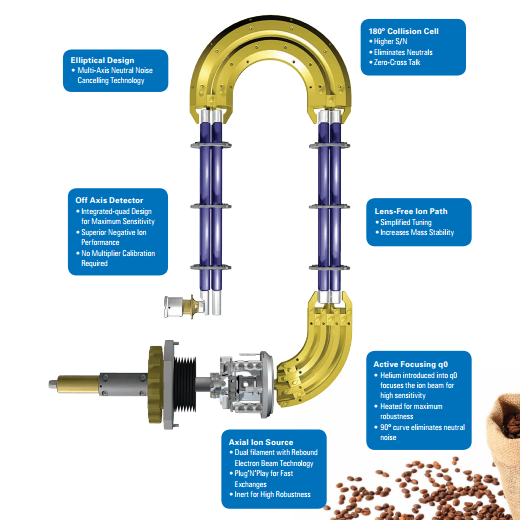 Bao gồm2. Thông số kỹ thuật:Nguồn ion hóa (Ion source):Chế độ Ion hóa : EI , CINguồn Ion hóa EI , CI (NCI, PCI)Nhiệt độ làm việc tối đa của buồng ion hóa : 350oCNăng lượng điện tử tối đa: 150eV (có thể điều chỉnh được từ 0 tới 150eV)- Filament : kép, lên đến 200uABộ lọc khối tứ cực Quadrupole Mass Filter:Dẫn hướng Ion Q0: cong 90o RF-chỉ ở đầu vào tứ cực với các dòng tập trung ion kích hoạtBộ lọc khối: tứ cực với bộ lọc sau và bộ tiền lọc; thiết kế không thấu kính cho hiệu suất truyền ion caoBộ va đập: cong 180º với vùng lọc trước và sau. Năng năng lượng va đập: lựa chọn được tới 75eVKhoảng phổ phân tích: 1 tới 1.200 DaĐộ phân giải khối: 0,7 Da đến 4 Da; có thể lựa chọn 3 bước cài đặt (đơn vị, tiêu chuẩn. mở) cho cả Q1 và Q3Tốc độ quét phổ MS/MS (MRM): 500 MRM’s/giâyTốc độ quét toàn khối: 14.000 Da/giâyThời gian dừng tối thiểu: 1msSự ổn định tia phổ < ±0.1 Da sau 24 giờNhiệt độ đường truyền lên tới 350oCNhiệt độ đường ống góp manifold : 40-50OcCác chế độ quét phổ:Thu toàn bộ phổ (Full scan)Thu ion chọn lọc (SIM)Thu ion phản ứng chọn lọc (SRM/MRM)Thu sản phẩm (Product)Thu các ion mẹ (Precusor)Quét các phổ mất mảnh trung hoà (Neutral loss)Bộ phát hiện ion Detector:Chức năng phát hiện cả ion dương và ion âm: Bộ detector EDR bộ nhân điện tửvới gia tốc sau +/_ 5KV và bộ nhân gia tốc on-the-fly tối ưu hóa giải rộng (EDR), va đập Ion tực tiếp phía trên bộ nhân giúp phát hiện Ion âm mà không thất thoát đi – nốtHệ thống chân không:Bơm turbo phân tử : 2 giai đoạn 310/400 L/giây. Lưu tốc khí làm lạnh cho khí mang He 25ml/phútCó bơm sơ cấp: bơm quay  2 cấpĐộ nhạy phân tíchĐộ nhạy của hệ thống đối với nguồn ion hoá EI, chế độ quét MRM cho phân mảnh m/z 272 đến 222, chất chuẩn Octafluoronaphthalene (OFN) 100fg/1ul, chế độ bơm mẫu không chia dòng: Tỷ lệ S/N ≥ 5000:1Độ nhạy của hệ thống đối với nguồn ion hoá EI, chế độ quét full scan cho phân mảnh m/z 272, chất chuẩn Octafluoronaphthalene (OFN) 1pg/1ul, chế độ bơm mẫu không chia dòng: Tỷ lệ S/N ≥ 500:1Độ nhạy của hệ thống đối với nguồn ion hoá EI, chế độ quét SIM cho phân mảnh m/z 272, chất chuẩn Octafluoronaphthalene (OFN) 25 fg/1ul, chế độ bơm mẫu không chia dòng: Tỷ lệ S/N ≥ 50:1Độ chính xác EI MRM Precision: 10 bộ nạp lặp lại 100fg OFN trong chế độ EI MRM, phân mảnh m/z 272 đến 222: Diện tích peak RSD < 8%- Độ nhạy của hệ thống đối với nguồn ion hoá PCI, chế độ quét full scan cho phân mảnh m/z1.3Phần mềm điều khiển và phân tích dữ liệu MS Workstation1BộBao gồmBao gồmPhần mềm được thiết kế để xử lý dữ liệu MS và MS / MSĐiều khiển đồng thời GC, bộ lấy mẫu tự động và các phụ kiện khácHoàn toàn tự động điều chỉnh và hiệu chuẩn.Đầy đủ tính năng tương thích với mạng quản lý tập tin, in ấn, và truy cập từ xaMở rộng báo cáo cho phân tích hoàn chỉnhCó chức năng tìm kiếm phổ trong thư viện phổ NIST, Wiley, và Pfleger-Mauer-Weber và thư viện phổ do khách hàng lập. Các thư viện phổ có thể lựa chọn thêm :  NIST, Wiley,  Pfleger-Mauer-Weber drugs và pesticide library, Rosner Mass Spectral Library of Designer Drugs, Kuhnle Mass Spectral Library of Pharmaceuticals and AgrochemicalsPhần mềm sử dụng phương tiện tìm kiếm của NIST và hoàn toàn tương thích với thư viện phổ MS như: NIST; Wiley; Pfleger, Maurer, Weber và thư viện do tự người sử dụng thiết lập: cho dược phẩm , các chất ô nhiễm, thuốc trừ sâu và chất chuyển hóa; hóa chất nông nghiệpTính năng Quét dựa trên hợp chất (Compound Based Scanning) : Phát triển phương pháp một cách đơn giản dựa trên thư viện MRM sẵn có (thư viện MRM của khoảng 1000 chất như thuốc trừ sâu,...)1.4Thư viện phổ NIST 11 mới nhất với chương trình tìm kiếm dành cho phần mềm khối phổ (hơn 240.000 phổ)01BộBao gồmBao gồm1.5Bộ phận đưa mẫu lỏng tự động 100 vị tríModel: CP-8400 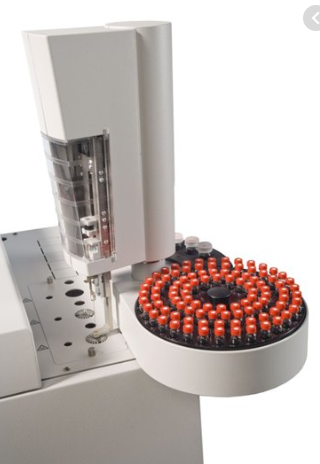 Khay mẫu: 100 ống x 2 mlPhương pháp bơm kép Dual/Duplicate injection :Dual injection: lần lượt bơm 2 mẫu vào 2 injector Duplicate injection: lần lượt bơm 1 mẫu vào 2 injectorPhương pháp bơm thể tích lớn LVI (Large volume injection)Có chương trình rửa kim tiêmKhay đựng 3 lọ dung môi rửa và 1 lọ dung dịch thảiChương trình hoá chế độ bơmSố lần rửa dung môi trước và sau tiêm: 0-99 lầnSố lần rửa mẫu trước tiêm: 0 - 99 lầnThể tích nội chuẩn: 0.0 - 9.0 μLĐộ sâu kim: 0 - 100%Tốc độ tiêm: 0.1-50 μL/giâyThể tích syrringe chuẩn : 10 uL .Có thể chọn thêm các syringe 1 μL, 2 μL, 5 μL, 100 μL và 250 uL"Thể tích bơm mẫu có thể chọn lọc theo bước nhỏ đến 0.1 uLCó thể chọn thêm các chức năng phân tích Headspace và SPME (Solid phase microextraction) (ở nhiệt độ môi trường)Cung cấp kèm: Vial 2mL (200 cái bao  gồm nắp  đậy)01BộBao gồmBao gồm1.6Máy tính – máy in (Mua trong nước):Máy tính: cấu hình tối thiểu CPU Intel Core I5,  Ram ≥ 4GB; HDD  ≥ 320 Gbyte, DVD-RW, Màn hình LCD  ≥  17”; phần mềm cơ bản: Microsoft Windows 7 Máy in laze: cấu hình tối thiểu  Tốc độ ≥18 trang/phút; RAM: ≥32MB; độ phân giải: ≥ 600 dpi; A401BộBao gồmBao gồm1.7Phụ kiện cần thiết để vận hành:1.7.1Bộ lọc khí (Gas Filter) (Cung cấp theo hệ thống GCMS từ hãng Scion Instrument - Mỹ)01BộBao gồmBao gồm1.7.2Chất chuẩn cho đánh giá độ nhạy:  3 lọ x 1 ml OFN (Octafluoronaphthalene)01BộBao gồmBao gồm1.7.3Bộ kit lắp đặt GCBao gồm : 25 ft cleaned copper tubing, 1/4x1/8' pipe thread connector, 1/8" Swagelok fittings, injector nut wrench, column scoring wafer, & fuses. 01BộBao gồmBao gồm1.7.4Syringe 10ul cho tiêm mẫu lỏng bằng tay01Cái Bao gồmBao gồm1.7.5Bình khí He tinh khiết và van giảm áp (Mua tại Việt Nam)01BộBao gồmBao gồm1.7.6Cột sắc ký Hãng sản xuất: Restek – MỹCột không phân cực 30 m × 0.25 mm, df 0.25 μm01Cái Bao gồmBao gồmCột phân cực vừa 30 m × 0.25 mm, df 0.25 μm01Cái Bao gồmBao gồmCột phân cực cao 30 m × 0.25 mm, df 0.25 μm01Cái Bao gồmBao gồm1.7.7Một số dung dịch chuẩn cho phân tích thuốc trừ sâu: Chất chuẩn hỗn hợp thuốc trừ sâu gốc Clo01LọBao gồmBao gồmChất nội chuẩn cho phân tích thuốc trừ sâu gốc Clo01LọBao gồmBao gồmChất chuẩn hỗn hợp thuốc trừ sâu gốc Nitơ/Photpho01LọBao gồmBao gồmChất nội chuẩn cho phân tích thuốc trừ sâu gốc Nito/Photpho01LọBao gồmBao gồm1.7.8Bộ lưu điện UPS 6KVA Online Model: C6KEHãng sản xuất: SANTAK – Mỹ/ Trung Quốc (Mua trong nước)Nguồn vào:Điện áp danh định: 220 VACNgưỡng điện áp: 176 ~ 276 VACSố pha: 1 pha (2 dây + dây tiếp đất)Tần số danh định: 50 Hz (46 ~ 54 Hz)Hệ số công suất: 0.98Nguồn ra:Công suất: 6 KVA / 4.2 KWĐiện áp: 220 VAC ± 1%Số pha: 1 pha (2 dây + dây tiếp đất)Dạng sóng: Sóng sine thật ở mọi trạng thái điện lưới và không phụ thuộc vào dung lượng còn lại của nguồn ắc qui.Tần số: Đồng bộ với nguồn vào hoặc 50 Hz ± 0.05 Hz (chế độ ắc qui)Hiệu suất: 88% (Chế độ điện lưới, ắc qui)Khả năng chịu quá tải: 105 ~ 130% trong vòng 10 phútChế độ Bypass:Tự động chuyển sang chế độ BypassQuá tải, UPS lỗi, mức ắc qui thấpCông tắc bảo dưỡng: KhôngẮc quy:Loại ắc qui: 12 VDC, kín khí, không cần bảo dưỡng, tuổi thọ trên 3 năm.Thời gian lưu điện: 100% tải: 7 phút hoặc 50% tải: 20 phútGiao diện:Bảng điều khiển: Nút khởi động / Tắt còi báo / Nút tắt nguồnLED hiển thị trạng thái: Chế độ điện lưới, chế độ ắc qui, chế độ Bypass, dung lượng tải, dung lượng ắc qui, báo trạng thái hư hỏng.Cổng giao tiếp: RS232, khe thông minhChức năng kết nối song song (N+X): N/APhần mềm quản lý: Phần mềm quản trị Winpower đi kèm, cho phép giám sát, tự động bật / tắt UPS và hệ thống.Thời gian chuyển mạch: 0 msKích thước (R x D x C) (mm): 260 x 570 x 717Trọng lượng tịnh (kg): 8401BộBao gồmBao gồm1.7.9Phụ kiện tiêu hao cho 02 năm vận hành theo tiêu chuẩn của nhà sản xuấtBTO Septa with CenterGuide, 9 mm, pk/504 mm ID, Siltek, single gooseneck glass injector liner w/ frit, pk/5Capillary Injector Nut  0.4 mm Graphite / Vespel® Ferrules, pk/10Viton O-ring standard injector liner seal, pk/25Hamilton 10 µl 701N Syringe;  26S, PS 2 (beveled, non-coring tip)Filament EI RHFilament EI LH 1/8 Poly/Graph FER PK/10Premium Foreline (Roughing) Pump Oil (1 liter)01BộBao gồmBao gồm1.8Đào tạo – Bảo hành – Bảo trì:1.8.1Kế hoạch đào tạo:Sử dụng thành thạo thiết bị phân tíchKhai thác phần mềm và tính năng thiết bịThực hiện một số bảo dưỡng máy đơn giản, giúp máy bền, luôn ở tình trạng hoạt động tốt, kéo dài tuổi thọ thiết bịKhai thác ứng dụng (application) và hướng dẫn cho người sử dụngChúng tôi sẽ cung cấp đầy đủ tài liệu kỹ thuật và các tài liệu liên quan (nếu có)Chúng tôi cam kết vận hành thiết bị và hướng dẫn sử dụng cho cán bộ kỹ thuật tại chỗ và đảm bảo chế độ bảo hành bảo dưỡng thiết bị01Bao gồmBao gồm1.8.2Bảo hành và bảo trì: Bảo hành : 12 thángKhi thiết bị có sự cố cán bộ kỹ thuật của chúng tôi sẽ có mặt kiểm tra thiết bị trong vòng 24~48 giờ để tiến hành giải quyếtĐảm bảo cung cấp phụ tùng, phụ kiện, các dịch vụ kỹ thuật khi của Quý Khách hàng có yêu cầu  trong thời hạn ít nhất 10 năm.Công ty chúng tôi có một đội ngũ cán bộ kỹ thuật đã được đào tạo tại chính hãng sẵn sàng đáp ứng mọi yêu cầu của của Quý Khách hàng01Bao gồmBao gồmTỔNG TỔNG TỔNG TỔNG TỔNG TỔNG Thuế VAT 10%Thuế VAT 10%Thuế VAT 10%Thuế VAT 10%Thuế VAT 10%Thuế VAT 10%Bao gồmTỔNG CỘNGTỔNG CỘNGTỔNG CỘNGTỔNG CỘNGTỔNG CỘNGTỔNG CỘNGBằng chữ: Bằng chữ: Bằng chữ: Bằng chữ: Bằng chữ: Bằng chữ: Bằng chữ: Mọi thông tin xin liên hệ:Nguyễn Hoàng Long (Mr.)H/p: 0932 664422Tel: (028). 66 570570 – (024).32 009276    Fax: (028). 35 951053Mail: sales@vietnguyenstore.com          sales@vietnguyenco.vnKHÁCH HÀNG XÁC NHẬN ĐẶT HÀNG(Ký tên, đóng dấu)